Project Code 102   QID 120034R      Project Code 102   QID 120034R        OMB No. 0535-0088:  Approval Expires 4/30/2015  OMB No. 0535-0088:  Approval Expires 4/30/2015  OMB No. 0535-0088:  Approval Expires 4/30/2015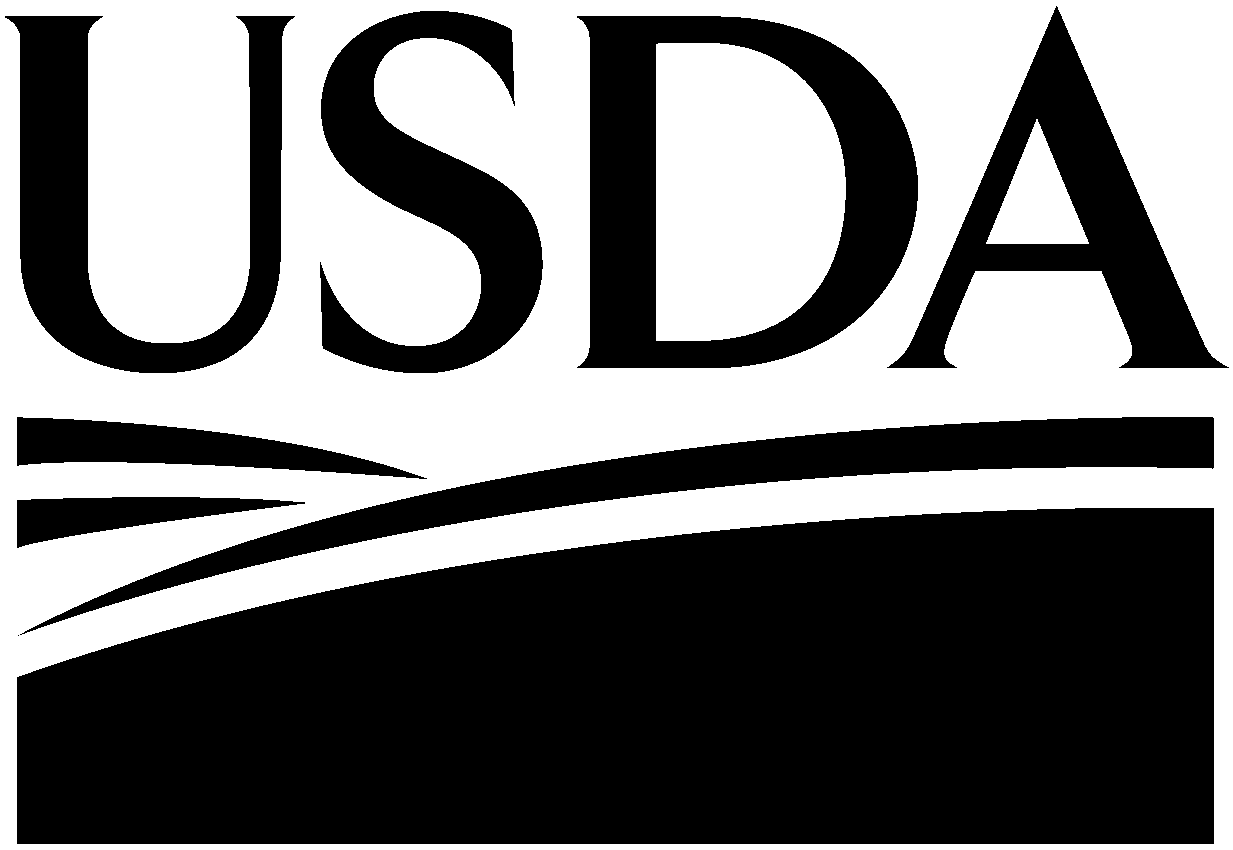 FORM RSoybean Research ProjectSeptember 1, 2015FORM RSoybean Research ProjectSeptember 1, 2015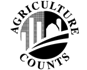 NATIONALAGRICULTURAL STATISTICSSERVICEYEAR, CROP, FORM, MMDD(1 – 7)YEAR, CROP, FORM, MMDD(1 – 7)YEAR, CROP, FORM, MMDD(1 – 7)5 2 1   ____   ____   ____   ____5 2 1   ____   ____   ____   ____Date:Starting Time (Military Time)171General Instructions	●	Plants are numbered starting 15 feet from the end of Row 1.	●	At each node, select any two (2) pods from among those pods which are at least ¾ inch in length.	●	At each node, select any two (2) pods from among those pods which are at least ¾ inch in length.	●	Pod widths must be recorded in 10ths of a millimeter, i.e. 4.0.		Typical pod widths are between 2.5 and 9.5 millimeters.Unit 1Unit 1Unit 1Unit 1Unit 1Unit 1Unit 1Unit 1Unit 1Unit 1Unit 1Unit 1Unit 1Node 9Node 9Node 10Node 10Node 11Node 11Node 12Node 12Node 13Node 13Node 14Node 14Plant 1Pod WidthNo. of SeedsPod WidthNo. of SeedsPod WidthNo. of SeedsPod WidthNo. of SeedsPod WidthNo. of SeedsPod WidthNo. of SeedsPod 1. . . . . . . . 101● —102103● —104105● —106107● —108109● —110111● —112Pod 2. . . . . . . . 121● —122123● —124125● —126127● —128129● —130131● —132Node 9Node 9Node 10Node 10Node 11Node 11Node 12Node 12Node 13Node 13Node 14Node 14Plant 5Pod WidthNo. of SeedsPod WidthNo. of SeedsPod WidthNo. of SeedsPod WidthNo. of SeedsPod WidthNo. of SeedsPod WidthNo. of SeedsPod 1. . . . . . . . 141● —142143● —144145● —146147● —148149● —150151● —152Pod 2. . . . . . . . 181● —182183● —184185● —186187● —188189● —190191● —192FORM R:  SOYBEANS - continuedGeneral Instructions	●	Plants are numbered starting 15 feet from the end of Row 1.	●	At each node, select any two (2) pods from among those pods which are at least ¾ inch in length.	●	At each node, select any two (2) pods from among those pods which are at least ¾ inch in length.	●	Pod widths must be recorded in 10ths of a millimeter, i.e. 4.0.		Typical pod widths are between 2.5 and 9.5 millimeters.Unit 2Unit 2Unit 2Unit 2Unit 2Unit 2Unit 2Unit 2Unit 2Unit 2Unit 2Unit 2Unit 2Node 9Node 9Node 10Node 10Node 11Node 11Node 12Node 12Node 13Node 13Node 14Node 14Plant 1Pod WidthNo. of SeedsPod WidthNo. of SeedsPod WidthNo. of SeedsPod WidthNo. of SeedsPod WidthNo. of SeedsPod WidthNo. of SeedsPod 1. . . . . . . . 201● —202203● —204205● —206207● —208209● —210211● —212Pod 2. . . . . . . . 221● —222223● —224225● —226227● —228229● —230231● —232Node 9Node 9Node 10Node 10Node 11Node 11Node 12Node 12Node 13Node 13Node 14Node 14Plant 5Pod WidthNo. of SeedsPod WidthNo. of SeedsPod WidthNo. of SeedsPod WidthNo. of SeedsPod WidthNo. of SeedsPod WidthNo. of SeedsPod 1. . . . . . . . 251● —252253● —254255● —256257● —258259● —260261● —262Pod 2. . . . . . . . 271● —272273● —274275● —276277● —278279● —280281● —282ENUMERATOR COMMENTS:________________________________________________________________________________________________________________________________________________________________________________________________________________________________________________________________________________________________________________________________________________________________________________________________Ending time (Military Time)Ending time (Military Time)172ENUMERATOR:  													Enumerator Number3901.	Did a supervisor assist you in working this sample? 		 YES		  NOSupervisor Number391